MINISTERIO DE ECONOMÍA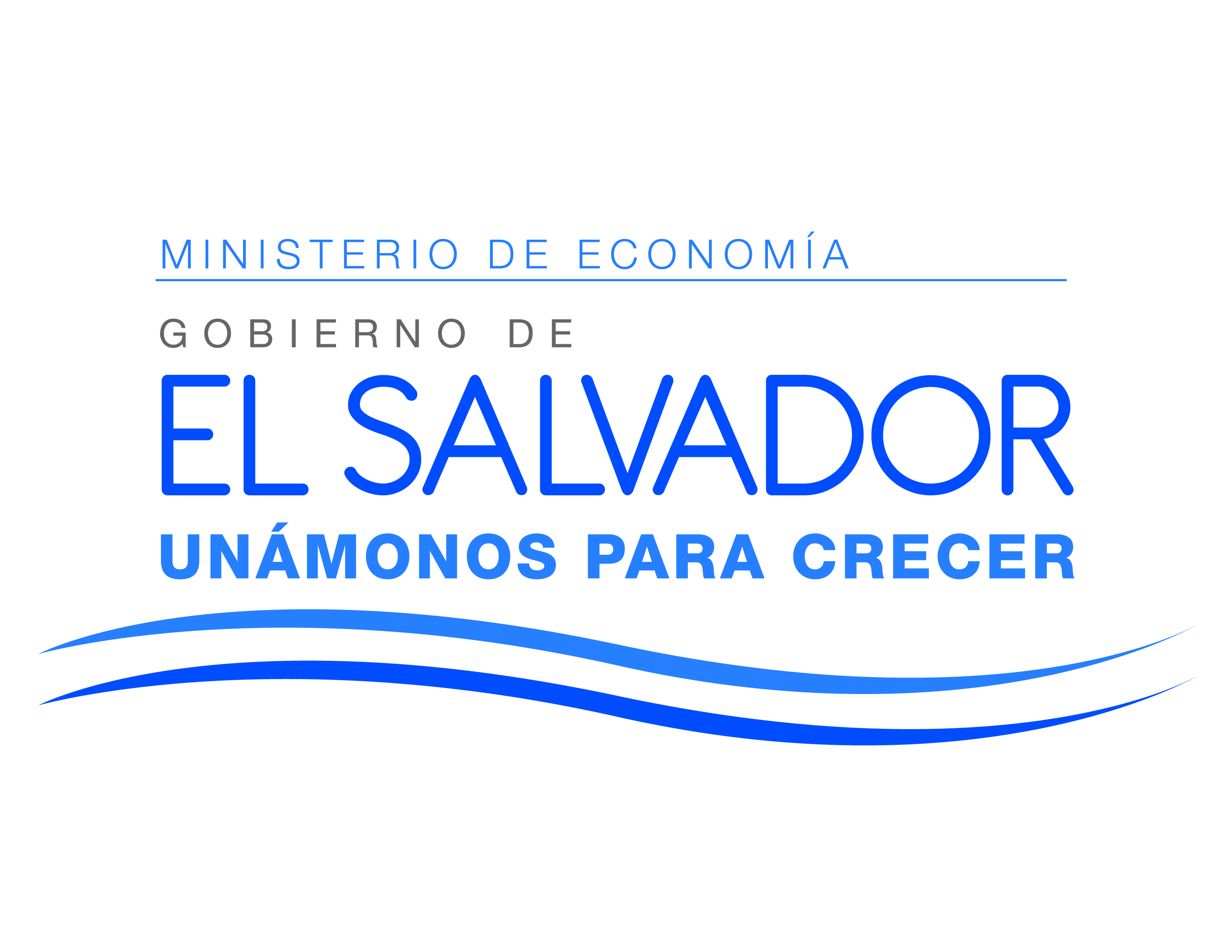 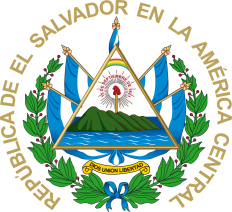 UNIDAD DE GESTIÓN DOCUMENTAL Y ARCHIVOSGUÍA DE ARCHIVO(3ra. Revisión)Según Norma Internacional para Describir Instituciones queCustodian Fondos de ArchivoISDIAH (1ª. Ed.)Agosto 2016PRESENTACIÓNLa presente Guía de Descripción del Sistema Institucional de Archivo del Ministerio de Economía,  es un instrumento técnico el cual está elaborado para dar cumplimiento a la Ley de Acceso a la Información Pública artículo 43 y reglamento RELAIP art. 48 y Lineamientos emitidos por el Instituto de Acceso a la Información Pública IAIP, tomando como base   la Norma Internacional para Descripción de Instituciones con Acervo Archivístico ISDIAH (2008)Tiene como propósito, mostrar una descripción general de los fondos documentales que genera, administra  y custodia el MINEC, de acuerdo a su función especial de intervenir en la formulación y realización de la política nacional, en el Ramo de Economía.Por lo anterior, es de nuestro agrado poner a su disposición esta guía de descripción institucional la cual dará una  orientación a  la  población  y usuarios del Ministerio de Economía, y puedan realizar consultas de los fondos documentales y bibliográficos que se poseenINTRODUCCIÓNConsiderando que es de gran importancia garantizar el cumplimiento de la Ley de Acceso a la Información Pública de El Salvador (LAIP), en relación a la administración de los archivos y  al Lineamiento 4 para la ordenación y descripción documental, se presenta información relativa a los fondos documentales, organización administrativa, historia, marcos legales, servicios, espacios públicos y de acceso como también los contactos de las personas encargadas de la Gestión documental y archivos del MINEC.MINISTERIO DE ECONOMÍAGuía de archivoMINISTERIO DE ECONOMÍAGuía de archivoMINISTERIO DE ECONOMÍAGuía de archivoMINISTERIO DE ECONOMÍAGuía de archivoÁREA DE IDENTIFICACIÓNÁREA DE IDENTIFICACIÓNÁREA DE IDENTIFICACIÓNÁREA DE IDENTIFICACIÓNIdentificadorSV.MINECSV.MINECSV.MINEC1.2. Forma autorizada del nombreMinisterio de EconomíaMinisterio de EconomíaMinisterio de Economía1.3. Forma paralela del nombreMINECMINECMINEC1.4. Otras formas del nombreMINEC,  acrónimo de Ministerio de EconomíaSecretaría de Estado Ramo de Economía, Hacienda, Crédito Público, Industria y Comercio.Hacendario y económicoMINEC,  acrónimo de Ministerio de EconomíaSecretaría de Estado Ramo de Economía, Hacienda, Crédito Público, Industria y Comercio.Hacendario y económicoMINEC,  acrónimo de Ministerio de EconomíaSecretaría de Estado Ramo de Economía, Hacienda, Crédito Público, Industria y Comercio.Hacendario y económico1.5. Tipo de institución que conserva los fondos de archivoMinisterio de EconomíaCreado según decreto  No. 517 del Consejo de Gobierno Revolucionario de la República de El Salvador Gubernamental, Territorial, PúblicoCiclo vital: Archivo de Gestión, Archivo central, Periférico e HistóricoMinisterio de EconomíaCreado según decreto  No. 517 del Consejo de Gobierno Revolucionario de la República de El Salvador Gubernamental, Territorial, PúblicoCiclo vital: Archivo de Gestión, Archivo central, Periférico e HistóricoMinisterio de EconomíaCreado según decreto  No. 517 del Consejo de Gobierno Revolucionario de la República de El Salvador Gubernamental, Territorial, PúblicoCiclo vital: Archivo de Gestión, Archivo central, Periférico e HistóricoÁREA DE CONTACTOÁREA DE CONTACTOÁREA DE CONTACTOÁREA DE CONTACTO2.1. Localización y dirección2.1. Localización y direcciónDirección de Transparencia, Acceso a la Información y Participación Ciudadana Archivo CentralAlameda Juan Pablo II y Calle Guadalupe Edificio C1 - C2,Centro de Gobierno, San Salvador, El Salvador, C.A.Tel. : 2590-5532Sitio Web http://www.minec.gob.sv/Archivo Periférico DIGESTYCAv. Juan Bertis #79, Ciudad Delgado. Tel. : 2590-2162Sitio  Web  http://www.digestyc.gob.sv/Archivo periférico CENADECalle El Progreso No. 2811, edificio Cáceres Avellis, frente edificio PNC. San Salvador2565-5555Dirección de Transparencia, Acceso a la Información y Participación Ciudadana Archivo CentralAlameda Juan Pablo II y Calle Guadalupe Edificio C1 - C2,Centro de Gobierno, San Salvador, El Salvador, C.A.Tel. : 2590-5532Sitio Web http://www.minec.gob.sv/Archivo Periférico DIGESTYCAv. Juan Bertis #79, Ciudad Delgado. Tel. : 2590-2162Sitio  Web  http://www.digestyc.gob.sv/Archivo periférico CENADECalle El Progreso No. 2811, edificio Cáceres Avellis, frente edificio PNC. San Salvador2565-55552.2. Teléfono, fax, correo electrónico2.2. Teléfono, fax, correo electrónicoDirección de Transparencia, Acceso a la Información y Participación CiudadanaTeléfonos (PBX): (503)2590-5532  e-mail: oir@minec.gob.sv Dirección de Transparencia, Acceso a la Información y Participación CiudadanaTeléfonos (PBX): (503)2590-5532  e-mail: oir@minec.gob.sv 2.3. Personas de contacto 2.3. Personas de contacto Directora de Transparencia, Acceso a la Información y Participación CiudadanaLaura Quintanilla de Ariase-mail : lquintanilla@minec.gob.svOficial de Gestión Documental y ArchivosGuadalupe Guido Mejiae-mail: oguido@minec.gob.sv Encargado  Archivo Periférico DIGESTYCManuel Alfredo Ramírez Corberae-mail: manuel.ramirez@digestyc.gob.svEncargado  Archivo Periférico CENADEUlises Alexander Carranza Corletoe-mail: acorleto@minec.gob.sv Directora de Transparencia, Acceso a la Información y Participación CiudadanaLaura Quintanilla de Ariase-mail : lquintanilla@minec.gob.svOficial de Gestión Documental y ArchivosGuadalupe Guido Mejiae-mail: oguido@minec.gob.sv Encargado  Archivo Periférico DIGESTYCManuel Alfredo Ramírez Corberae-mail: manuel.ramirez@digestyc.gob.svEncargado  Archivo Periférico CENADEUlises Alexander Carranza Corletoe-mail: acorleto@minec.gob.sv ÁREA DE DESCRIPCIÓNÁREA DE DESCRIPCIÓNÁREA DE DESCRIPCIÓNÁREA DE DESCRIPCIÓN3.1. Historia de la Institución que custodia los fondos de archivo         3.1. Historia de la Institución que custodia los fondos de archivo         El Ministerio de Economía es una de las Secretarías de Estado que configuran el Órgano Ejecutivo del Gobierno Central.Antes del año 1950 existía el Ramo denominado de Economía, Hacienda, Crédito Público, Industria y Comercio; el cual era el encargado en ese entonces de realizar la reforma tributaria y administrativa y por otra parte, desarrollar planes coordinados de fomento económico. Como esta labor requería de una atención especial y separada, se decidió dividir las funciones indicadas en dos aspectos: hacendario y económico.Por Decreto No. 517 del 28 de febrero de 1950, el Consejo de Gobierno Revolucionario, a propuesta del Ramo de Economía y Hacienda, decretó la creación de los Ramos de Economía y de Hacienda, encomendándolos a dos ministerios diferentes, los cuales estarían a cargo de un Ministerio y un Subsecretario.Posteriormente, a partir del 20 de diciembre de 1980, la Junta Revolucionaria de Gobierno, separó del Ministerio de Economía todo lo que se refiere a las relaciones comerciales con otras Naciones fuera del área Centroamericana y se creó el Ministerio de Comercio Exterior.El 27 de julio de 1989, según Decreto Legislativo No. 295 de fecha 27 de julio del mismo año, se fusionaron los Ministerios de Comercio Exterior y de Economía.A partir del 1 de junio de 1995 se crea el Vice ministerio de Comercio e Industria, del Ministerio de Economía como ente rector facilitador,  coordinador,  promotor y normativo de las Políticas de Gobierno en materia de Comercio e Industria a nivel nacional; a partir de lo cual el Ministerio de Economía se conforma por el Ministro, Vice ministerio de Economía, y Vice ministerio de Comercio e Industria.El Ministerio de Economía es una de las Secretarías de Estado que configuran el Órgano Ejecutivo del Gobierno Central.Antes del año 1950 existía el Ramo denominado de Economía, Hacienda, Crédito Público, Industria y Comercio; el cual era el encargado en ese entonces de realizar la reforma tributaria y administrativa y por otra parte, desarrollar planes coordinados de fomento económico. Como esta labor requería de una atención especial y separada, se decidió dividir las funciones indicadas en dos aspectos: hacendario y económico.Por Decreto No. 517 del 28 de febrero de 1950, el Consejo de Gobierno Revolucionario, a propuesta del Ramo de Economía y Hacienda, decretó la creación de los Ramos de Economía y de Hacienda, encomendándolos a dos ministerios diferentes, los cuales estarían a cargo de un Ministerio y un Subsecretario.Posteriormente, a partir del 20 de diciembre de 1980, la Junta Revolucionaria de Gobierno, separó del Ministerio de Economía todo lo que se refiere a las relaciones comerciales con otras Naciones fuera del área Centroamericana y se creó el Ministerio de Comercio Exterior.El 27 de julio de 1989, según Decreto Legislativo No. 295 de fecha 27 de julio del mismo año, se fusionaron los Ministerios de Comercio Exterior y de Economía.A partir del 1 de junio de 1995 se crea el Vice ministerio de Comercio e Industria, del Ministerio de Economía como ente rector facilitador,  coordinador,  promotor y normativo de las Políticas de Gobierno en materia de Comercio e Industria a nivel nacional; a partir de lo cual el Ministerio de Economía se conforma por el Ministro, Vice ministerio de Economía, y Vice ministerio de Comercio e Industria.3.2. Contexto cultural y geográfico3.2. Contexto cultural y geográficoUbicado frente a la Alameda Juan Pablo II, una de las arterias con mayor afluencia vehicular, con un promedio de circulación de seis mil vehículos por hora.Nombrada así desde 1983, debido al recorrido que realizó su santidad Juan Pablo II, en su primera visita al país; se extiende desde la Terminal de Oriente hasta la 75 av. Norte en la colonia Escalón, con un aproximado de 55 cuadras de extensión.Los fondos documentales que se generan son únicos en su naturaleza;  adquiriendo un incalculable valor para el patrimonio científico-cultural del país, ya que podemos encontrar documentación valiosa referente a los índices económicos.Ubicado frente a la Alameda Juan Pablo II, una de las arterias con mayor afluencia vehicular, con un promedio de circulación de seis mil vehículos por hora.Nombrada así desde 1983, debido al recorrido que realizó su santidad Juan Pablo II, en su primera visita al país; se extiende desde la Terminal de Oriente hasta la 75 av. Norte en la colonia Escalón, con un aproximado de 55 cuadras de extensión.Los fondos documentales que se generan son únicos en su naturaleza;  adquiriendo un incalculable valor para el patrimonio científico-cultural del país, ya que podemos encontrar documentación valiosa referente a los índices económicos.3.3. Atribuciones/fuentes legales3.3. Atribuciones/fuentes legalesDecreto No. 517 del 28 de febrero de 1950, el Consejo de Gobierno Revolucionario, a propuesta del Ramo de Economía y Hacienda, decretó la creación de los Ramos de Economía y de Hacienda, encomendándolos a dos ministerios diferentes, los cuales estarían a cargo de un Ministerio y un Subsecretario.Acuerdo Ejecutivo de este Ramo No. 667, de fecha de 23 de julio de 2010, publicado en el Diario Oficial Número 177, Tomo 388, de fecha 23 de septiembre del año 2010, se emitió el Reglamento Interno del Ministerio de Economía.Decreto No. 517 del 28 de febrero de 1950, el Consejo de Gobierno Revolucionario, a propuesta del Ramo de Economía y Hacienda, decretó la creación de los Ramos de Economía y de Hacienda, encomendándolos a dos ministerios diferentes, los cuales estarían a cargo de un Ministerio y un Subsecretario.Acuerdo Ejecutivo de este Ramo No. 667, de fecha de 23 de julio de 2010, publicado en el Diario Oficial Número 177, Tomo 388, de fecha 23 de septiembre del año 2010, se emitió el Reglamento Interno del Ministerio de Economía.3.4. Estructura administrativa3.4. Estructura administrativa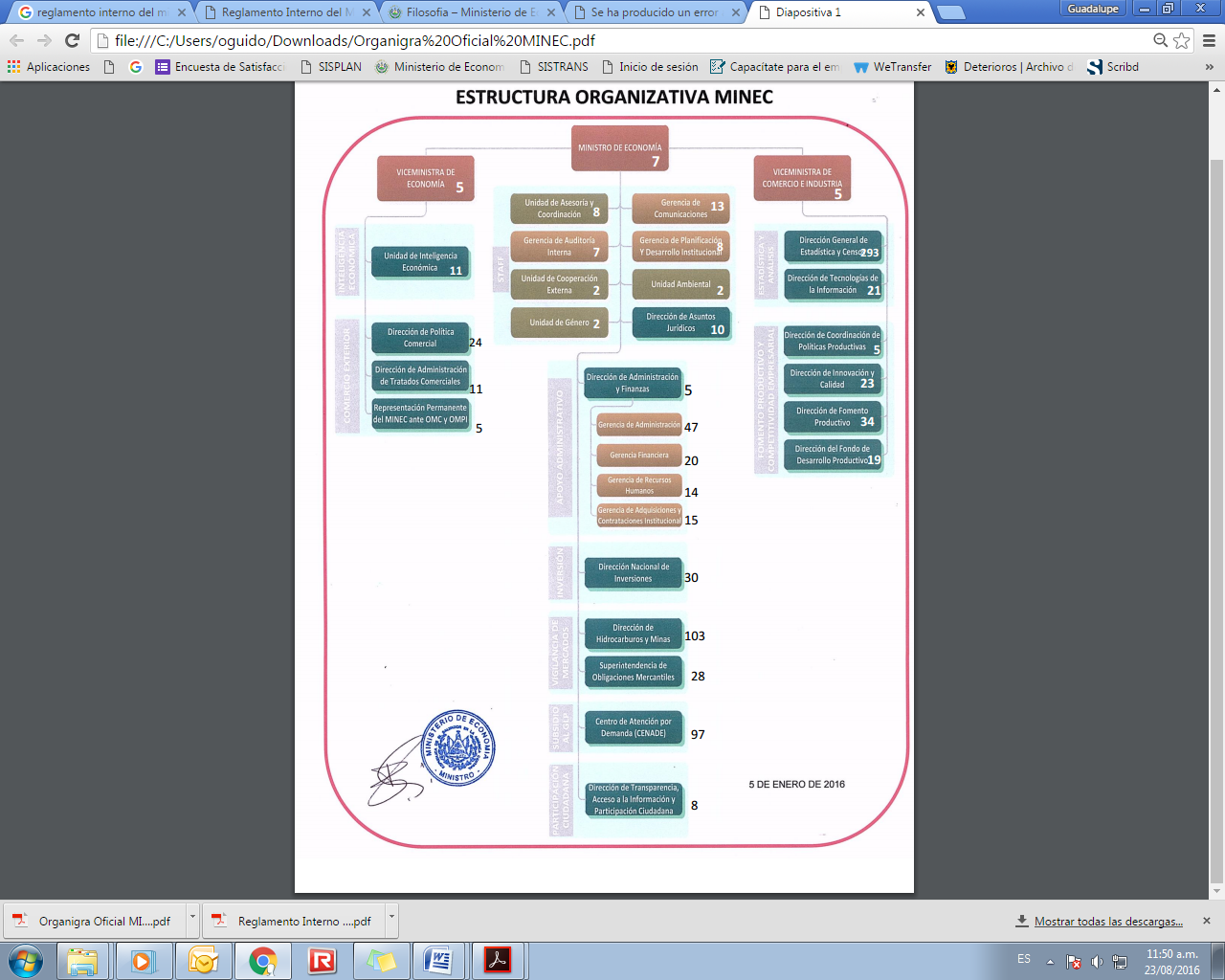 3.5. Gestión de documentos y política de ingreso3.5. Gestión de documentos y política de ingresoEn nuestro Sistema Institucional de Gestión Documental y Archivos, se cuenta con una dinámica  fluida y organizada de la documentación  entre los diferentes archivos que lo conforman, (Archivo de Gestión, Archivo Central, Archivo Periférico) las transferencias en el SIA, se realiza de manera coordinada y eficiente promoviendo el orden y facilitando la consulta de los documentos.Los ingresos de documentación se producen por: Generación Propia, Transferencias, Depósitos.En nuestro Sistema Institucional de Gestión Documental y Archivos, se cuenta con una dinámica  fluida y organizada de la documentación  entre los diferentes archivos que lo conforman, (Archivo de Gestión, Archivo Central, Archivo Periférico) las transferencias en el SIA, se realiza de manera coordinada y eficiente promoviendo el orden y facilitando la consulta de los documentos.Los ingresos de documentación se producen por: Generación Propia, Transferencias, Depósitos.3.6. Edificio3.6. EdificioEdificio C1 y C2 del Complejo Plan Maestro-Centro de Gobierno, El Archivo central  está contiguo al edificio C1, y cuenta con un espacio de 75.67 mt2 DIGESTYC, cuenta con dos espacios para resguardar la información uno de ellos con  medidas de 12 m2 y otro con medidas de 50m2Edificio C1 y C2 del Complejo Plan Maestro-Centro de Gobierno, El Archivo central  está contiguo al edificio C1, y cuenta con un espacio de 75.67 mt2 DIGESTYC, cuenta con dos espacios para resguardar la información uno de ellos con  medidas de 12 m2 y otro con medidas de 50m23.7. Fondos  y otras colecciones custodiadas3.7. Fondos  y otras colecciones custodiadasEl Sistema Institucional de Gestión Documental y Archivos, posee fondos documentales,  que son reflejo de las funciones y actividades propias de la institución de las que se puede mencionar:El  Despacho MinisterialEl Ministro de Economía, es la máxima autoridad de la institución. Le corresponde orientar los recursos y esfuerzos hacia funciones siguientes:Desarrollo y cumplimiento de las funciones generales asignadas al Ministerio, y para el caso, ejercer jurisdicción en todas las unidades y dependencias orgánicas del mismo, así como en la Misión Permanente ante la OMC y OMPI ubicada en el Ginebra SuizaVelar por el estricto cumplimiento de las leyes, la probidad administrativa y la correcta inversión de los fondos públicos en los negocios confiados a su cargo;Refrendar los decretos y acuerdos dictados por el Presidente de la República, relacionados con su Despacho y los que emita el Consejo de Ministros, así como dictar los acuerdos, resoluciones, circulares, u otras disposiciones ministeriales de los asuntos de su ramo.Dirigir, tramitar, resolver e inspeccionar las acciones relacionadas con la Secretaria a su cargo.Delegar las funciones de gestión administrativa, de conformidad con la ley;Nombrar y remover a los funcionarios y empleados de su ramo, cuando le corresponda hacerlo conforme a la ley;Crear y suprimir unidades y dependencias administrativas del Ministerio; y,Resolver los recursos de revocatoria y de apelación que se presenten impugnando acuerdos y resoluciones de la administración a su cargo.El Viceministerio de EconomíaColabora con el Ministro en el fortalecimiento del comercio regional e internacional a través de la formulación de la política comercial y las estrategias para el desarrollo de las exportaciones. Coordina las negociaciones comerciales internacionales y la administración de instrumentos comerciales suscritos por el país, de forma tal que contribuyan a lograr la apertura y expansión de nuevos mercados y a fortalecer los existentes en beneficio de las actividades productivas del país. Coordina la Estrategia Integral de Fomento a las Exportaciones (EIFE) así como también, con la Representación Permanente ante la Organización Mundial del Comercio (OMC) y la Organización Mundial de la Propiedad Intelectual (OMPI), con sede en Ginebra Suiza.El Viceministerio de Comercio e IndustriaTiene por objetivo coadyuvar con el Despacho Ministerial en el fortalecimiento y desarrollo productivo y comercial del país, a través del impulso y coordinación de iniciativas que mejoren los niveles de productividad y competitividad empresarial para el mercado local como el internacional; de esfuerzos de facilitación y apoyo a las exportaciones y las inversiones, nacionales y extranjeras para crear un clima favorable a los negocios que incluye el ordenamiento y transparencia en los mercados; así como en el desarrollo de las capacidades empresariales diseñando los instrumentos financieros y no financieros que sean necesarios.Di Dirección de Administración y FinanzasLos fondos documentales que se custodian van acorde a las Funciones ya establecidas para esta dirección las cuales son:Apoyar a los Despachos: Ministerial, de Economía y de Comercio e Industria, en la coordinación de las acciones administrativas y financieras, de la institución incluyendo la gestión de adquisición y contratación de bienes y servicios y las de auditoría interna.Coordinar y gestionar la utilización racional y oportuna del presupuesto aprobado al MINEC. Por el Ministerio de Hacienda.Coordinar e implementar por medio de las Gerencias de Recursos Humanos y de Planeamiento y Desarrollo Institucional el Proceso de Calidad en la Gestión Pública.Coordinar el Seguimiento al Nuevo Sistema de Información del Plan Quinquenal del MINEC.Coordinar y supervisar el fortalecimiento del recurso humano al servicio del MINEC.Coordinar la gestión de los procedimientos requeridos por la Corte de Cuentas de la República.Elaborar e implementar un Plan de Seguridad para protección de personas y bienes dentro del área perimetral de las instalaciones del MINEC, situadas en el Plan Maestro, Centro de Gobierno, así también en sus dependencias velando por el orden mantenimiento, conservación y uso de los bienes muebles e inmuebles del mismo.     Así mismo, se poseen colecciones para referenciaColección de Referencia ( Diccionario, Enciclopedias)Colección General Bibliografía  especializada en temas económicos, estadísticosHemerotecaColección de Diarios Oficiales desde 1920 hasta la fechaColección documentalColección Audiovisual     El Sistema Institucional de Gestión Documental y Archivos, posee fondos documentales,  que son reflejo de las funciones y actividades propias de la institución de las que se puede mencionar:El  Despacho MinisterialEl Ministro de Economía, es la máxima autoridad de la institución. Le corresponde orientar los recursos y esfuerzos hacia funciones siguientes:Desarrollo y cumplimiento de las funciones generales asignadas al Ministerio, y para el caso, ejercer jurisdicción en todas las unidades y dependencias orgánicas del mismo, así como en la Misión Permanente ante la OMC y OMPI ubicada en el Ginebra SuizaVelar por el estricto cumplimiento de las leyes, la probidad administrativa y la correcta inversión de los fondos públicos en los negocios confiados a su cargo;Refrendar los decretos y acuerdos dictados por el Presidente de la República, relacionados con su Despacho y los que emita el Consejo de Ministros, así como dictar los acuerdos, resoluciones, circulares, u otras disposiciones ministeriales de los asuntos de su ramo.Dirigir, tramitar, resolver e inspeccionar las acciones relacionadas con la Secretaria a su cargo.Delegar las funciones de gestión administrativa, de conformidad con la ley;Nombrar y remover a los funcionarios y empleados de su ramo, cuando le corresponda hacerlo conforme a la ley;Crear y suprimir unidades y dependencias administrativas del Ministerio; y,Resolver los recursos de revocatoria y de apelación que se presenten impugnando acuerdos y resoluciones de la administración a su cargo.El Viceministerio de EconomíaColabora con el Ministro en el fortalecimiento del comercio regional e internacional a través de la formulación de la política comercial y las estrategias para el desarrollo de las exportaciones. Coordina las negociaciones comerciales internacionales y la administración de instrumentos comerciales suscritos por el país, de forma tal que contribuyan a lograr la apertura y expansión de nuevos mercados y a fortalecer los existentes en beneficio de las actividades productivas del país. Coordina la Estrategia Integral de Fomento a las Exportaciones (EIFE) así como también, con la Representación Permanente ante la Organización Mundial del Comercio (OMC) y la Organización Mundial de la Propiedad Intelectual (OMPI), con sede en Ginebra Suiza.El Viceministerio de Comercio e IndustriaTiene por objetivo coadyuvar con el Despacho Ministerial en el fortalecimiento y desarrollo productivo y comercial del país, a través del impulso y coordinación de iniciativas que mejoren los niveles de productividad y competitividad empresarial para el mercado local como el internacional; de esfuerzos de facilitación y apoyo a las exportaciones y las inversiones, nacionales y extranjeras para crear un clima favorable a los negocios que incluye el ordenamiento y transparencia en los mercados; así como en el desarrollo de las capacidades empresariales diseñando los instrumentos financieros y no financieros que sean necesarios.Di Dirección de Administración y FinanzasLos fondos documentales que se custodian van acorde a las Funciones ya establecidas para esta dirección las cuales son:Apoyar a los Despachos: Ministerial, de Economía y de Comercio e Industria, en la coordinación de las acciones administrativas y financieras, de la institución incluyendo la gestión de adquisición y contratación de bienes y servicios y las de auditoría interna.Coordinar y gestionar la utilización racional y oportuna del presupuesto aprobado al MINEC. Por el Ministerio de Hacienda.Coordinar e implementar por medio de las Gerencias de Recursos Humanos y de Planeamiento y Desarrollo Institucional el Proceso de Calidad en la Gestión Pública.Coordinar el Seguimiento al Nuevo Sistema de Información del Plan Quinquenal del MINEC.Coordinar y supervisar el fortalecimiento del recurso humano al servicio del MINEC.Coordinar la gestión de los procedimientos requeridos por la Corte de Cuentas de la República.Elaborar e implementar un Plan de Seguridad para protección de personas y bienes dentro del área perimetral de las instalaciones del MINEC, situadas en el Plan Maestro, Centro de Gobierno, así también en sus dependencias velando por el orden mantenimiento, conservación y uso de los bienes muebles e inmuebles del mismo.     Así mismo, se poseen colecciones para referenciaColección de Referencia ( Diccionario, Enciclopedias)Colección General Bibliografía  especializada en temas económicos, estadísticosHemerotecaColección de Diarios Oficiales desde 1920 hasta la fechaColección documentalColección Audiovisual     3.8. Instrumentos de descripción, guías y publicaciones3.8. Instrumentos de descripción, guías y publicacionesGuía del Cuadro de Clasificación Ministerio de Economía. San Salvador: MINEC, 2015Versión en Línea:  http://publica.gobiernoabierto.gob.sv/institutions/ministerio-de-economia/information_standards/guia-de-organizacion-de-archivosGuía de Archivo. San Salvador: MINEC, 2016Censos Nacionales de Población y Vivienda 2007. San Salvador: Dirección General de Estadísticas y Censos,  2009. Tomo I, II, III, IV, V, VIEncuesta de Hogares de Propósitos Múltiples. San Salvador: Dirección General de Estadísticas y Cencos, 2011. 508 p.ISBN: 978-99923-969-0-2 Mapa de Pobreza Urbana y Educación Social El Salvador. San Salvador: Algier’s Impresores, 2010. Vol. 1 160 p.ISBN: 978-99923-55-32-9Anuarios EstadísticosBoletines (Índices de Precios al consumidor)Guía del Cuadro de Clasificación Ministerio de Economía. San Salvador: MINEC, 2015Versión en Línea:  http://publica.gobiernoabierto.gob.sv/institutions/ministerio-de-economia/information_standards/guia-de-organizacion-de-archivosGuía de Archivo. San Salvador: MINEC, 2016Censos Nacionales de Población y Vivienda 2007. San Salvador: Dirección General de Estadísticas y Censos,  2009. Tomo I, II, III, IV, V, VIEncuesta de Hogares de Propósitos Múltiples. San Salvador: Dirección General de Estadísticas y Cencos, 2011. 508 p.ISBN: 978-99923-969-0-2 Mapa de Pobreza Urbana y Educación Social El Salvador. San Salvador: Algier’s Impresores, 2010. Vol. 1 160 p.ISBN: 978-99923-55-32-9Anuarios EstadísticosBoletines (Índices de Precios al consumidor)ÁREA DE ACCESOÁREA DE ACCESOÁREA DE ACCESOÁREA DE ACCESO4.1. Horarios de apertura 4.1. Horarios de apertura Atención al público: Lunes a Viernes de 7.30 am a 3.30 pm, sin cerrar al medio díaCerrado al público: sábado y domingo.Festivos: Semana Santa. 1 de mayo. 10 de mayo, 17 de junio, Vacaciones de agosto. 15 de septiembre. 2 de noviembre. 23 de diciembre al 02 de enero.Atención al público: Lunes a Viernes de 7.30 am a 3.30 pm, sin cerrar al medio díaCerrado al público: sábado y domingo.Festivos: Semana Santa. 1 de mayo. 10 de mayo, 17 de junio, Vacaciones de agosto. 15 de septiembre. 2 de noviembre. 23 de diciembre al 02 de enero.4.2. Condiciones y requisitos para el uso y el acceso4.2. Condiciones y requisitos para el uso y el accesoPara su ingreso presentar Documento Único de Identidad Personal con el personal de vigilancia de la institución.Para consultas se debe complementar el formulario respectivo.Para su ingreso presentar Documento Único de Identidad Personal con el personal de vigilancia de la institución.Para consultas se debe complementar el formulario respectivo.4.3. Accesibilidad 4.3. Accesibilidad La entrada principal al Ministerio de Economía  es sobre la calle Guadalupe. Entrando por el área de parqueo, pasando por los cafetines hasta llegar a la Oficina de Información y Respuesta.Las instalaciones generales del Ministerio no cuentan con accesibilidad para discapacitados; pero el acceso principal de la Dirección de Transparencia, si cuenta con una rampa para personas discapacitadas.La entrada principal al Ministerio de Economía  es sobre la calle Guadalupe. Entrando por el área de parqueo, pasando por los cafetines hasta llegar a la Oficina de Información y Respuesta.Las instalaciones generales del Ministerio no cuentan con accesibilidad para discapacitados; pero el acceso principal de la Dirección de Transparencia, si cuenta con una rampa para personas discapacitadas.ÁREA DE SERVICIOSÁREA DE SERVICIOSÁREA DE SERVICIOSÁREA DE SERVICIOS5.1. Servicios de ayuda a la investigación5.1. Servicios de ayuda a la investigaciónLos servicio que se brindan son los siguientes:Una sala de consulta o lectura con capacidad para atender a 5 usuariosAdemás se cuenta con una Biblioteca especializada en temas económicos ubicado en la Dirección General de Estadísticas y Censos. Edificio Montecristo.El Archivo ofrece asesoramiento en la búsqueda y localización de documentos: orientación inmediata y personalizada al investigador sobre los fondos documentales y bibliográficosReproducción documental impresa y acceso a información digital.Los servicio que se brindan son los siguientes:Una sala de consulta o lectura con capacidad para atender a 5 usuariosAdemás se cuenta con una Biblioteca especializada en temas económicos ubicado en la Dirección General de Estadísticas y Censos. Edificio Montecristo.El Archivo ofrece asesoramiento en la búsqueda y localización de documentos: orientación inmediata y personalizada al investigador sobre los fondos documentales y bibliográficosReproducción documental impresa y acceso a información digital.5.2. Servicios de reproducción5.2. Servicios de reproducciónSe   ofrece a los  usuarios  el servicio de reproducción gratuita Se   ofrece a los  usuarios  el servicio de reproducción gratuita 5.3. Espacios públicos 5.3. Espacios públicos Dentro de las instalaciones del Ministerio de Economía se cuenta con baños para ambos sexos que pueden ser utilizados por las personas que nos visitan y consultan.Así mismo el ministerio, se encuentra cercano a la zona de cafetería del plan maestroDentro de las instalaciones del Ministerio de Economía se cuenta con baños para ambos sexos que pueden ser utilizados por las personas que nos visitan y consultan.Así mismo el ministerio, se encuentra cercano a la zona de cafetería del plan maestroÁREA DE CONTROLÁREA DE CONTROLÁREA DE CONTROLÁREA DE CONTROL6.1. Identificador de la descripción6.1. Identificador de la descripciónSV.MINECEl Salvador/Ministerio de EconomíaSV.MINECEl Salvador/Ministerio de Economía6.2. Identificador de la institución6.2. Identificador de la instituciónMINECMinisterio de EconomíaMINECMinisterio de Economía6.3. Reglas y/o convenciones6.3. Reglas y/o convencionesNorma ISDIAH (Norma internacional para la descripción de instituciones que custodian fondos de archivos) 2008. ISO 8601ISO 639-2ISO 690Lineamiento 4 para la ordenación y descripción documental. Diario Oficial, N° 147, tomo N° 408, San Salvador: 17 de agosto de 2015.Guía técnica para la elaboración de Guía de Archivo en base a la Norma Internacional ISDIAH. Instituto de Acceso a la Información Pública. San Salvador: Abril 2016.Norma ISDIAH (Norma internacional para la descripción de instituciones que custodian fondos de archivos) 2008. ISO 8601ISO 639-2ISO 690Lineamiento 4 para la ordenación y descripción documental. Diario Oficial, N° 147, tomo N° 408, San Salvador: 17 de agosto de 2015.Guía técnica para la elaboración de Guía de Archivo en base a la Norma Internacional ISDIAH. Instituto de Acceso a la Información Pública. San Salvador: Abril 2016.6.4. Estado de elaboración6.4. Estado de elaboraciónDescripción finalizadoDescripción finalizado6.5. Nivel de detalle6.5. Nivel de detalleDescripción completaDescripción completa6.6. Fechas de creación, revisión o eliminación6.6. Fechas de creación, revisión o eliminación2012-04-20 (ISO 8601) Creación 2014-06-25 (ISO 8601) Revisión2015-10-30 (ISO8601) Revisión2016-08-20 (ISO8601) Revisión2012-04-20 (ISO 8601) Creación 2014-06-25 (ISO 8601) Revisión2015-10-30 (ISO8601) Revisión2016-08-20 (ISO8601) Revisión6.7. Lengua (s) y escritura(s)6.7. Lengua (s) y escritura(s)Spa (ISO 639-2)Spa (ISO 639-2)6.9. Notas de mantenimiento6.9. Notas de mantenimientoGuadalupe Guido MejiaOficial de Gestión Documental y ArchivosGuadalupe Guido MejiaOficial de Gestión Documental y Archivos6.  VINCULACIÓN DE LA DESCRIPCIÓN DE LA INSTITUCIÓN QUE CUSTODIA LOS FONDOS DE ARCHIVO CON LOS RECURSOS ARCHIVISTICOS Y SUS PRODUCTORES.6.  VINCULACIÓN DE LA DESCRIPCIÓN DE LA INSTITUCIÓN QUE CUSTODIA LOS FONDOS DE ARCHIVO CON LOS RECURSOS ARCHIVISTICOS Y SUS PRODUCTORES.6.  VINCULACIÓN DE LA DESCRIPCIÓN DE LA INSTITUCIÓN QUE CUSTODIA LOS FONDOS DE ARCHIVO CON LOS RECURSOS ARCHIVISTICOS Y SUS PRODUCTORES.6.  VINCULACIÓN DE LA DESCRIPCIÓN DE LA INSTITUCIÓN QUE CUSTODIA LOS FONDOS DE ARCHIVO CON LOS RECURSOS ARCHIVISTICOS Y SUS PRODUCTORES.Primera RelaciónPrimera RelaciónPrimera RelaciónPrimera Relación6.1 Título e identificador de los recursos archivísticos relacionados6.1 Título e identificador de los recursos archivísticos relacionadosTítuloDYGESTYCDirección General de Estadísticas y Censos6.1 Título e identificador de los recursos archivísticos relacionados6.1 Título e identificador de los recursos archivísticos relacionadosIdentificadorSV. DYGESTYCEl Salvador/Ministerio de Economía/Viceministra de Comercio e Industria/Dirección General de Estadísticas y Censos6.2 Descripción de la Relación6.2 Descripción de la RelaciónCoordinación y producción de la información estadística que sirve como eje central para el desarrollo económico y social del país6.3 Fechas de la Relación6.3 Fechas de la Relación1997-20166.4 Forma (s) autorizada (s) del nombre e identificador del registro de autoridad relacionado 6.4 Forma (s) autorizada (s) del nombre e identificador del registro de autoridad relacionado DYGESTYCDirección General de Estadísticas y CensosOficina Central de Estadística 1881SV. DYGESTYCEl Salvador/Ministerio de Economía-/Viceministro de Comercio e Industria /Dirección General de Estadísticas y CensosSegunda RelaciónSegunda RelaciónSegunda RelaciónSegunda Relación6.1 Título e identificador de los recursos archivísticos relacionados6.1 Título e identificador de los recursos archivísticos relacionadosTítuloCENADECentro de Atención por Demanda.6.1 Título e identificador de los recursos archivísticos relacionados6.1 Título e identificador de los recursos archivísticos relacionadosIdentificadorSV.CENADEEl Salvador/Ministerio de Economía/Despacho Ministro de Economía/Centro de Atención por Demanda.6.2 Descripción de la Relación6.2 Descripción de la RelaciónCoordinación y que tienen como objetivo incluir  a todos los hogares  que necesitan el subsidio del gas propano, mediante una verificación de la condición económica  y evaluar si pueden ser beneficiarios de la nueva entrega del subsidio.6.3 Fechas de la Relación6.3 Fechas de la Relación2010-20166.4 Forma (s) autorizada (s) del nombre e identificador del registro de autoridad relacionado 6.4 Forma (s) autorizada (s) del nombre e identificador del registro de autoridad relacionado CENADECentro de Atención por DemandaSV.CENADEEl Salvador-Ministerio de Economía-Despacho Ministro de Economía-Centro de Atención por Demanda.